Appendix 3: Access Agreement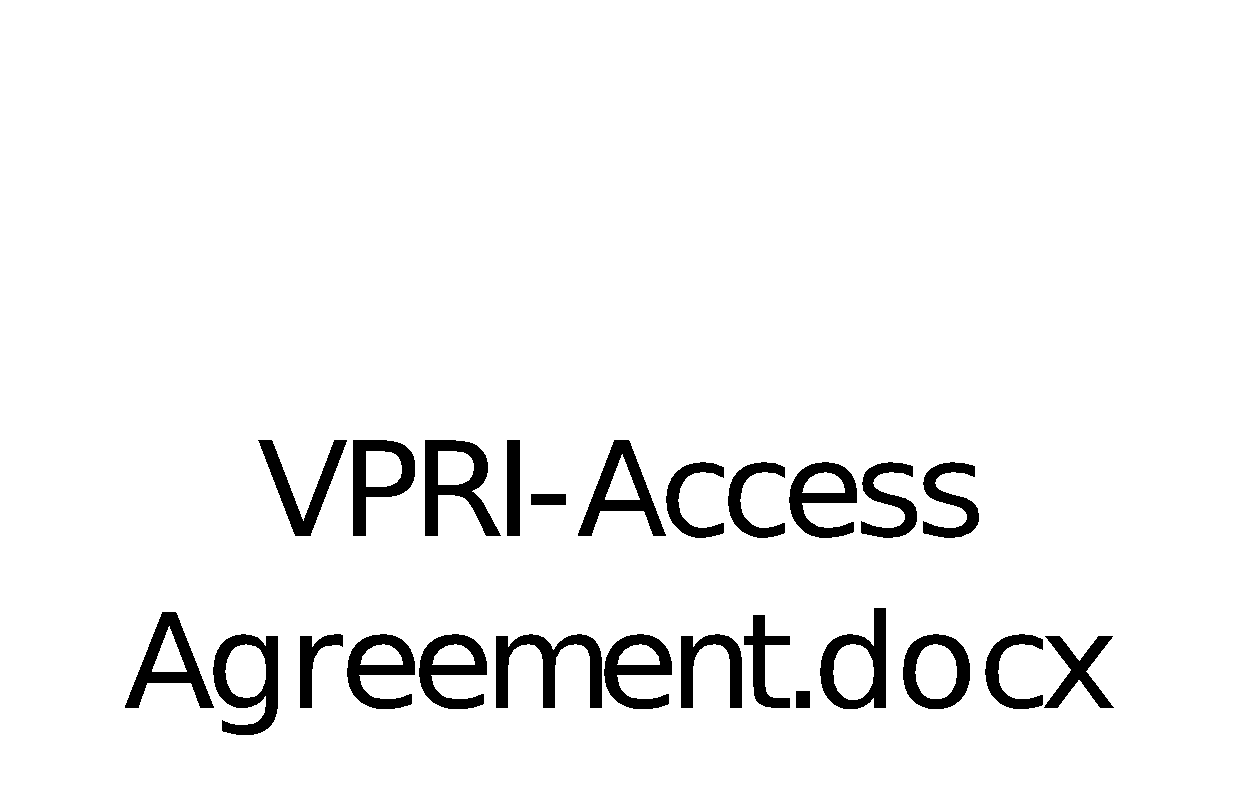 I, ______________(Professor, School of Kinesiology), agree to comply with all safety protocols in place in my Department / Faculty while conducting research and scholarly activity on the UBC-Okanagan or UBC- Vancouver campus. I understand that permission to conduct on-campus research, scholarship and creative activity is limited to those who require on-site resources, and cannot work remotely.I confirm that safety protocols to address the following issues are available and have been implemented in rooms and spaces bearing this notice (indicative list):In keeping with guidance from the Provincial Health Officer:Personnel will stay at home if they are sick with cold or flu symptomsPhysical distancing: all people present in this space will respect physical distancing by keeping two meters (six feet) away from one another at all times;Personal hygiene: regular hand washing, covering coughs and sneezesRegular and thorough cleaning, particularly of high-touch, high-traffic points;Personal protective equipment: Any PPE required to undertake this research is available to meet the needs of the people present;The maximum number of personnel in _____________________ at any one time will be no more thanX PeopleThere are no unique elements of the safety protocol for this spaceACKNOWLEDGEMENTBy signing this form, I acknowledge that the health and wellbeing of our university community is paramount, and we will follow guidance from the Provincial Health Officer, the University, WorkSafe BC, and other relevant authorities.I also acknowledge that:Failure to uphold the commitment confirmed here could result in the loss of research access privileges.Non-compliance in my research setting could jeopardize the ability of on-campus activity to continue during the COVID pandemic.It is my responsibility as the Principal Investigator to ensure that I along with all faculty, staff and students engaged as part of my research activities are aware of and comply with the relevant COVID-19 and other safety protocols.Only those people essential for the activity to be performed in this space will be asked to return to work;Name	Signature	DateDepartment / Faculty ApprovalDr. Robert Boushel									Director/Department Head Name	Signature	DateAssociate Dean Research Name	Signature	DateContact information for Professor/PI for emergencies or complaints: Cell phone:  	Other phone:  	Email:	List of individuals authorized to use space:NamePhase 1 or Phase 2 accessEmailAgreement to terms of access and safetyprotocols (Y/N)